Musas do Mosaico Em busca de um lugar para este mosaico!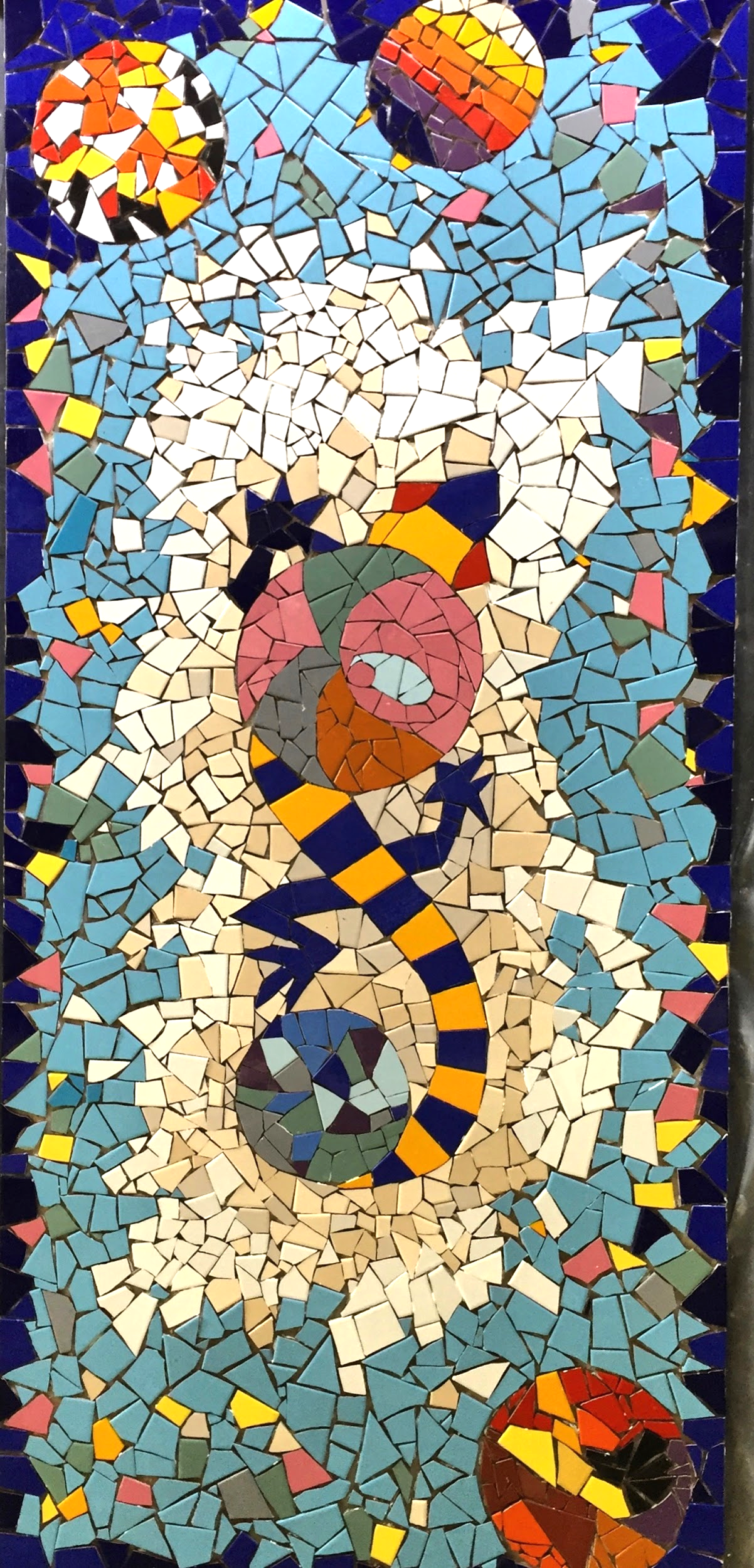 Altura: 200 cm
Largura: 90 cmPeso: 50 kg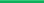 Feito de mais de vinte mulheres Este lindo painel de mosaico foi feito por mais de vinte mulheres do Brasil, México, Colômbia, Nova Zelândia, Alemanha, Holanda, Syria e Romênia.Durante o processo nos comunicamos em diferentes idiomas, decidimos de forma colaborativa sobre a montagem, dividimos o trabalho solidariamente e formamos amizades.Concebidos nos  estúdios “Cida Carvalho Mosaicos” e “Mosaic Moments” da CLN 104 Asa Norte, BrasiliaAs linhas gerais do desenho foram concebidas conjuntamente pelos estúdios Cida Carvalho e Mosaic Moments da CLN 104 Asa Norte.O mosaico é feito de pedaços de cerâmica colados com cimento de azulejo em uma placa de cimento. O painel pode ser instalado horizontalmente ou verticalmente em uma parede interior ou exterior.. Nós providenciaremos pessoal e material para a instalação.Agora estamos à procura de um local para instalar o nosso painel de mosaico. Para entrar em contato com o grupo Musas do Mosaico, utilize um dos meios de comunicação abaixo:Gertrud Müllergertrud.muller@gmail.comWhatsapp 061 99400-8541